بيان واقعات اوليه فجر ظهور صادره در ايام شيراز ۱٤حضرة البابأصلي عربي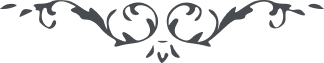 توقيع بيان واقعات اوليه فجر ظهور – من آثار حضرة الباب – كتاب ظهور الحق، جلد ۳، الصفحة ۲۲٤إنّي ما اطمع في تصديق أحد ولا أخاف من تكذيب أحد ولقد بلّغت حكمي إلى الكلّ فمن شاء أن يؤمن ومن شاء أن يكفر وإنّ العلماء لو لا يعرضون من حكمي لن يقدر الظّالمون بعملهم وكلّ ظلم وحكم غير حقّ صدر من ذي روح من يوم ذكر الأمر إلى دولة الحقّ فكان ذنبه عليهم وكان اللّه لغنيّ عمّا يعملون